パトロール記録記入欄が足りない場合は本様式をもう一枚使用して下さい。不法投棄等を発見した場合は管轄の地方振興局へ連絡してください。パトロール記録記入欄が足りない場合は本様式をもう一枚使用して下さい。不法投棄等を発見した場合は管轄の地方振興局へ連絡してください。番号日時場所走行距離担当者１令和○年○○月○○日○○：○○～○○：○○○○郡○○町○丁目○○番地内１０ｋｍ〇〇 〇〇〇〇 〇〇状況状況状況状況状況異常なし異常なし異常なし異常なし異常なしパトロール箇所の写真パトロール箇所の写真パトロール箇所の写真パトロール箇所の写真パトロール箇所の写真【○○郡○○町○丁目○○番地内】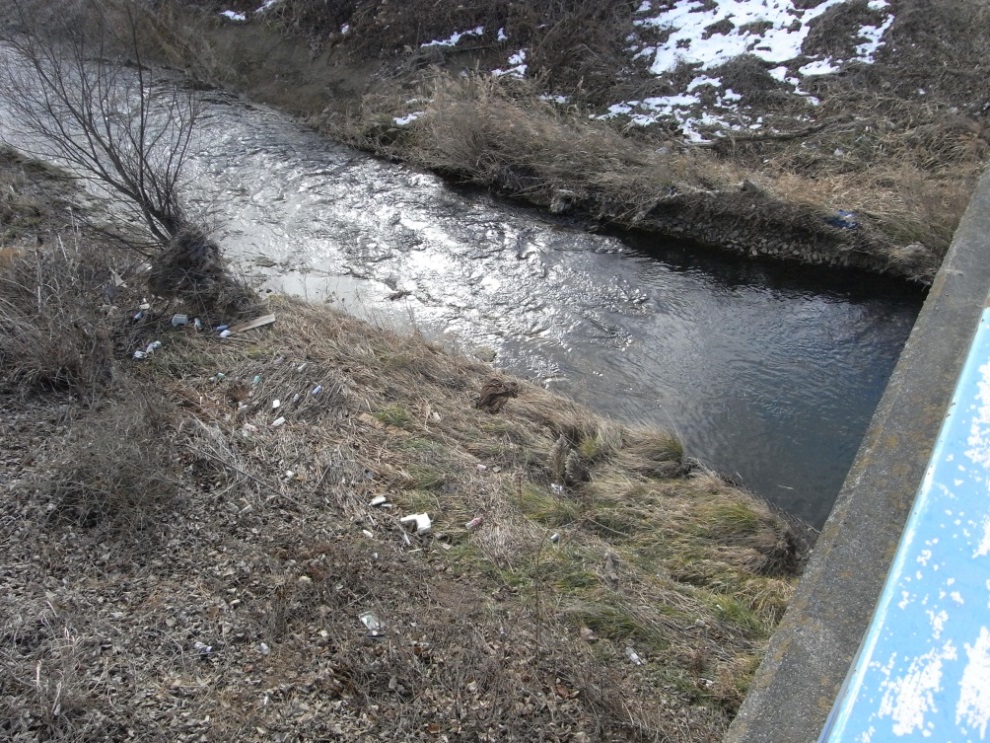 【○○市○○町○○字○地内】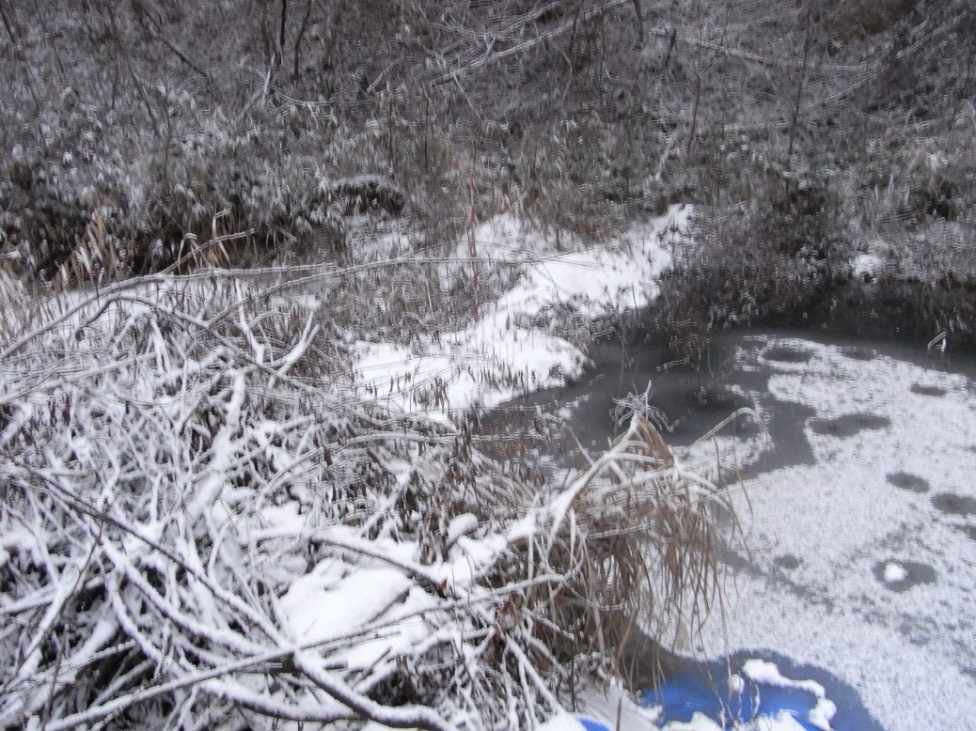 【○○郡○○町○丁目○○番地内】【○○市○○町○○字○地内】【○○郡○○町○丁目○○番地内】【○○市○○町○○字○地内】【○○郡○○町○丁目○○番地内】【○○市○○町○○字○地内】【○○郡○○町○丁目○○番地内】【○○市○○町○○字○地内】番号日時場所走行距離担当者２令和○年○○月○○日○○：○○～○○：○○○○市○○町○○字○地内１０ｋｍ〇〇 〇〇〇〇 〇〇状況状況状況状況状況廃タイヤの不法投棄現場発見○○地方振興局へ情報提供廃タイヤの不法投棄現場発見○○地方振興局へ情報提供廃タイヤの不法投棄現場発見○○地方振興局へ情報提供廃タイヤの不法投棄現場発見○○地方振興局へ情報提供廃タイヤの不法投棄現場発見○○地方振興局へ情報提供パトロール箇所の写真パトロール箇所の写真パトロール箇所の写真パトロール箇所の写真パトロール箇所の写真【○○市○○町○番地○－○】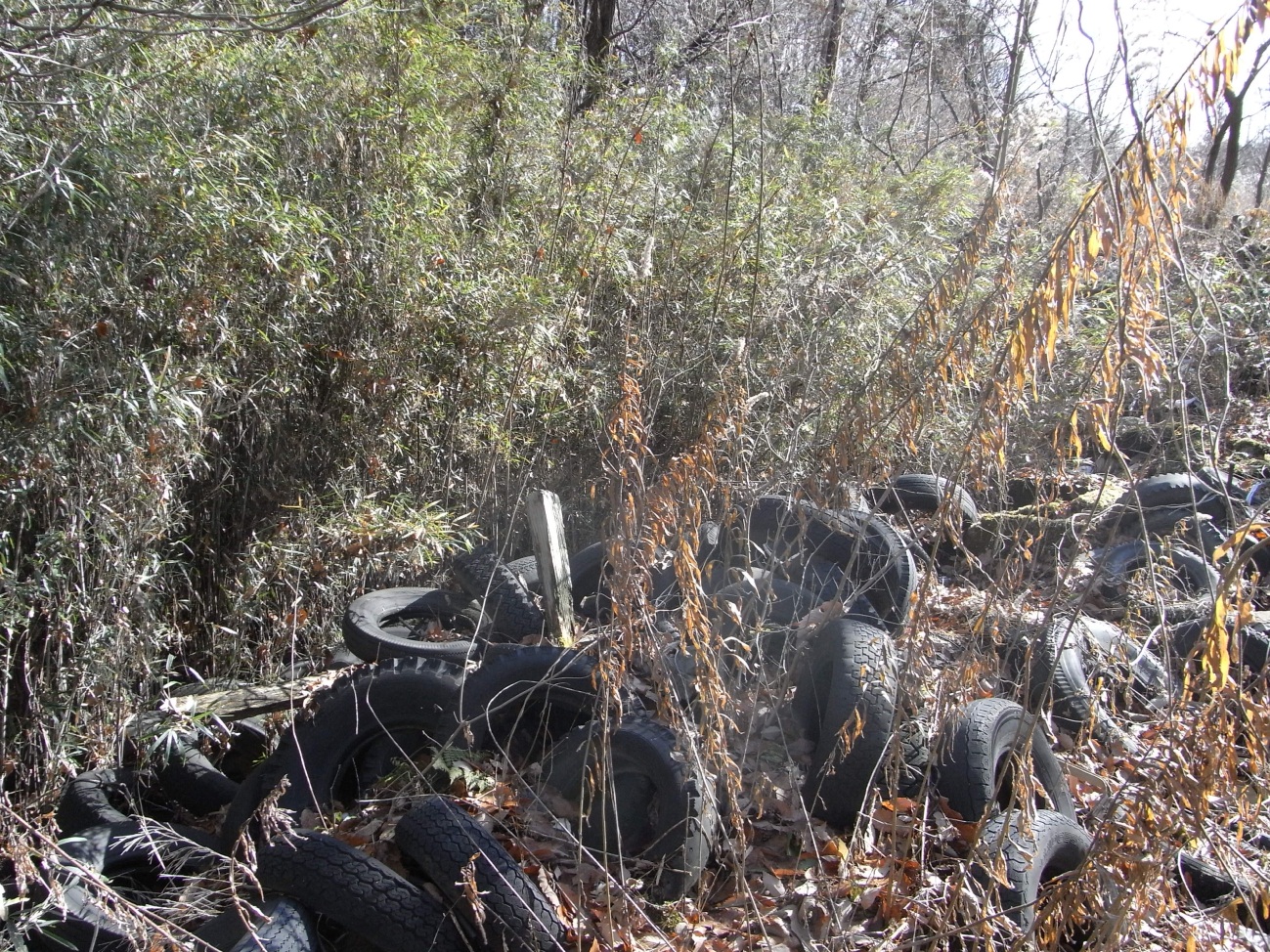 【○○市○○町○番地○－○】【○○市○○町○番地○－○】【○○市○○町○番地○－○】【○○市○○町○番地○－○】